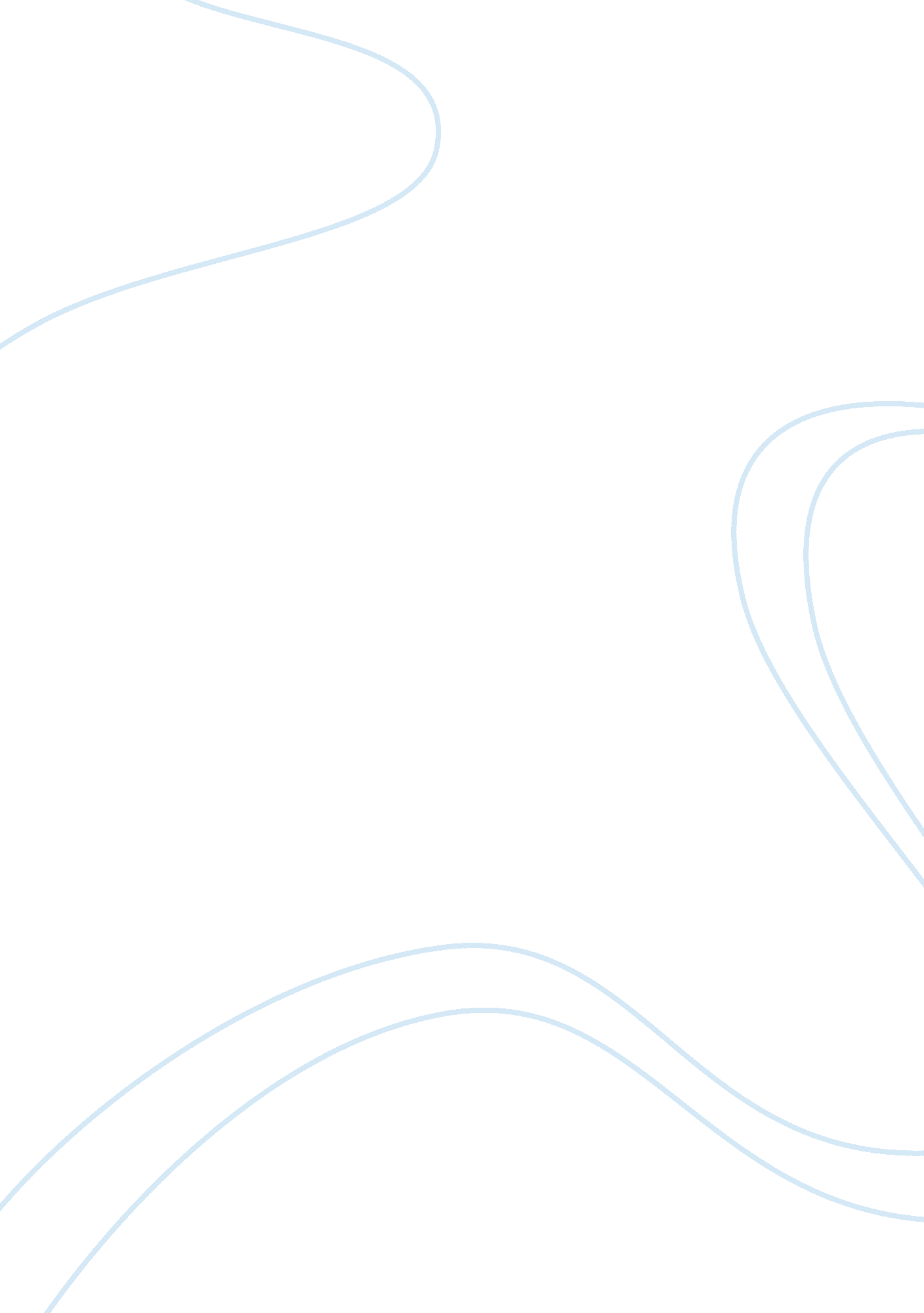 Example of essay on qn 1Family, Parents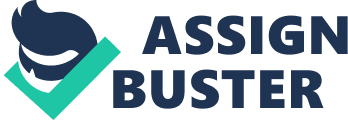 The writer’s thesis statement is that home sexual adults should be allowed the same parenting rights like the heterosexual adults. This is because gay parents are able to raise children in the same way or even better than their heterosexual counterparts. Indeed, the thesis is effective (Sharon 2008). The writer has ensured that effectiveness of this thesis by citing research and documentation which support the proposition that gay parents have the ability to bring up children in the most desirable manner. Some of the aspects of children growth that have been used to assess the effectiveness of gay parenting include the children’s emotional wellbeing, social development and self esteem. Research that has been coted in this paper documents that gay parents are able to raise children who as well emotionally developed as those brought up by heterosexual parents (Susan and Badger 2009). The thesis is specific and appropriate for this argument because the main argument is on whether people from the gay community should enjoy rights like those of other straight people. One of the rights of gay people that have been debated for a long period of time is whether they should have parenting rights or not. The writer examines these rights along backing it up with appropriate citations to support the fact that they should indeed be allowed to raise and even adopt children just like any other persons. It is therefore important to note that this thesis was specific and that it was as effective as it can be (Nanette and Bos 2013). This is because the author not only looked at the rights to parenting but also examined other issues that concern people from the gay community. The fact that people from this community can raise children a good way is also one of the most important points that writer uses to ensure that the thesis is effective. Qn 2 The writer has structured the argument in such a way that the proposition, which can also be termed to as the thesis statement. This was then followed by arguments in favor of this proposition and finally the conclusion. This structured is very simple and easy to understand for a reader of any academic level. The writer begins by giving general information regarding people from the gay community, how they are treated and how challenging it has been for them to have their rights respected. From this general examination of the issues at hand, the writer than gets into specific analysis of the legal treatment of gay people in regard to their rights to parenting. The writer examined that gay people have not fully enjoyed their rights to parenting owing to the fact that people have considered them to be less effective parents. The writer brings out some arguments which have been put forward to with the main convincing the public that gay people cannot be good parents. For instance one of these counterarguments is posits that children raised by gay people do not have a high self esteem because they are always being bullied by their peers. This counterargument is not realistic because research shows that children have an equal level of self esteem, whether they are from a gay marriage or a heterosexual marriage. In fact, these studies show that children from single parent families are the ones likely to have a low self esteem. The only counterargument that could have been worth assessing is the fact that children from gat marriage have lower self esteem (Vince 2013). This has however been dissented by the research and therefore in this particular paper, there is no stronger counterargument that could be worth rebutting. Qn 3 The source materials used in this paper were appropriate and of great value to the paper. The relevance and reliability of these sources can be considered to be high because the paper is about the rights of people from the gay community and the sources are based on this subject. Most of the sources that have been used in this research are actually a documentation of the research that had been conducted in order to assess the suitability of gay people as parents (Pappas 2013). All of these sources actually established that people from the gay community as effective parents are any other person. It is however important to note that the use of peer reviewed articles would be make the work more effective. It is therefore advisable for the writer to include more peer reviewed articles owing to their high level of quality This would not only improve the quality of the paper but would also ensure that the reader gets access to a high quality of information regarding the rights of people from the gay community (Brodzinsky, David and Pertman 2011). The introduction and integration of the source materials used in this paper has been appropriately and therefore the author does not have to make any changes to this approach. This only recommendable course of action is an increase in the use of peer-reviewed articles as they improve the quality of the paper. Peer reviewed articles have high quality information that has been attained to through extensive research. It is therefore important to note that when the writer such source materials, the quality of her work would be very high. This is the main reason as to why it is advisable for the writer to use these articles. Except for that, the article has been well written and the source materials well integrated. Bibliography Brodzinsky, David M., and Adam Pertman. Adoption by Lesbians and Gay Men: A New Dimension in Family Diversity. Oxford University Press, 2011. Print. Chadwick, Vince. " Tick for Same-Sex Families." The Age [Melbourne] 5 June 2013, Victoria. Print. Golombok, Susan, and Shirlene Badger. " Children raised in mother-headed families from infancy: a follow-up of children National Longitudinal Lesbian Family Study: Psychological Adjustment of 17-Year-Old of lesbian and single heterosexual mothers, at early adulthood." Oxford Journal of Human Reproduction 25. 1 (2009): 150-57. Print. Huggins, Sharon L. A Comparative Study of Self-Esteem of Adolescent Children of Divorced Lesbian Mothers and Divorced Heterosexual Mothers. 2008. Print. Pappas, Stephanie. " Why Gay Parents May Be the Best Parents." Live Science. Web. 5 Nov. 2013. 
Tasker, Fiona, Ph. D. Lesbian Mothers, Gay Fathers, and Their Children: A Review. Lippincott Williams & Wilkins, 2005. Print. Preferences 